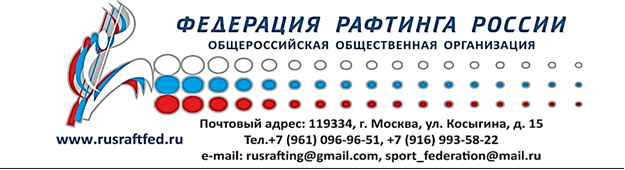 Протокол   № 01/01Внеочередного заседания Исполкома ФРР26.01.2022Начало заседания: 18:05 час.Окончание заседания: 21:50 час.Присутствовали: Широков А.А – Президент ФРР, председатель заседания,Румянцев А.В. – Почетный Президент,Губаненков С.М. – член исполкома,Широкова В.В. – член исполкома, Сергеев А.В. – член исполкома,Полянский Е.А. – член исполкома,Дегтярев Н.А. – член исполкома,Фешин П.В. – член исполкома, Якунин А.В. – член исполкома,  Грызлова Н.Б – член исполкома.  Присутствуют 10 из 11 членов Исполкома. Кворум имеется.Гусарова И.М. – секретарь заседания, ответственный за подсчет голосов.Повестка дня:Утверждение рабочего аппарата ВКСР и утверждение состава Всероссийской коллегии судей по рафтингу. Планирование работы по корректировке Правил вида спорта «рафтинг».Финансовые итоги 2021года и планирование бюджета ФРР на 2022 год.Ознакомление с объемом финансового обеспечения за счет средств федерального бюджета на проведение спортивных мероприятий по рафтингу, включенных в ЕКП на 2022 год.Подготовка к государственной аккредитации ФРР.Внесение изменений в Календарь спортивных мероприятий и соревнований ФРР на 2022год, изменение сроков проведения первенства России среди юниоров и юниорок до 24 лет и первенства СФО среди юношей и девушек до 16 лет.Назначение и утверждение главных судей на всероссийские соревнования, финансируемые за счет средств федерального бюджета.Определение сроков подачи сметы расходов в ФРР на проведение спортивных соревнований, включенных в ЕКП Минспорта России, председателями оргкомитетов, о порядке возмещения этих расходов.Разное.По первому вопросу повестки дня:        Широкова В.В. представила на обсуждение и утверждение обновленный список Всероссийской коллегии спортивных судей по рафтингу (далее -Коллегия) и ее рабочий аппарат. В Коллегию и рабочий аппарат вошли председатели региональных судейских коллегий и спортивные судьи, которые проявили активную деятельность в составе главных судейских коллегий спортивных соревнований, а также в подготовке методических материалов по судейству и корректировке Правил вида спорта.Н.А. Дегтярев высказался относительно деятельности коллегии судей, назвав данную систему не легитимной.В.В. Широкова ответила, что данную систему деятельности коллегии судей с нуля выстраивал прошлый рабочий аппарат, в который входил Н.А.Дегтярев тоже. Соответственно, этот вопрос надо задавать не только председателю, а всему прошлому составу рабочего аппарата. На данный момент сформирован новый состав из людей, заинтересованных в развитии коллегии, в надежде, что их деятельность будет более продуктивна.Н.А. Дегтярев изъявил желание вступить в Рабочий аппарат вновь.      Корректировка Правил вида спорта требует дальнейшей внимательной работы. Все пункты предлагаемой корректировки будут проходить через ВКСР. А.А. Широков предложил проводить онлайн конференции с членами Всероссийской коллегии судей хотя бы раз в месяц.С.М. Губаненков высказался, что вполне логично, что рабочий аппарат должен формироваться Председателем, т.к. это рабочая команда Председателя. А.А. Широков предложил проголосовать за утверждение Рабочего аппарата и ВКСР.Голосовали: «ЗА»- 10, «ПРОТИВ»-0, «ВОЗДЕРЖАЛИСЬ» - 0.     Решение: Н.А. Дегтяреву доработать Положение о Всероссийской коллегии спортивных судей по рафтингу;Дегтярева Н.А. ввести в рабочий аппарат Коллегии;продолжить работу по корректировке Правил вида спорта;отрегулировать деятельность Всероссийской коллегии судей по рафтингу.По второму вопросу повестки дня:Широков А.А. подвел финансовые итоги прошедшего года. Представил информацию об оплате годовых членских взносов региональными федерациями и отделениями. Напомнил об оплате членского взноса в Международную федерацию рафтингу (далее-МФР), на который уже выставлен счет, и он составляет 500$.Широкова В.В. предложила создать резервный фонд для работы Коллегии, т.к. возмещение расходов по проведению спортивных соревнований всегда происходит с большой задержкой. Оплата работы спортивных судей должна производиться в рамках Законодательства, иначе идут штрафные санкции.Дегтярев Н.А. предложил такой фонд сформировать из годовых членских взносов региональных федераций. Широков А.А. напомнил, что оплата годовых членских взносов происходит не стабильно, необходимо продолжить работу по поиску дополнительных источников финансирования так же для оплаты труда работникам аппарата и аренды офиса ФРР. Решение:создать резервный фонд для проведения чемпионат России в 2022году;произвести оплату членского взноса в МФР.По третьему вопросу повестки дня:Широков А.А. ознакомил членов Исполкома с объемом финансового обеспечения за счет средств федерального бюджета на проведение спортивных мероприятий по рафтингу, включенных в ЕКП на 2022 год. Подготовлен проект распределения этих средств на отборочные спортивные соревнования, тренировочные мероприятия и международные соревнования. Членам Исполкома предложено вносить свои предложения и корректировки по этому проекту.По четвертому вопросу повестки дня:Широков А.А. информировал Исполком о предстоящей государственной аккредитации, которая пройдет в онлайн-режиме, 27 января и подготовке к ней.  Представлять Федерацию на комиссии будет президент ФРР Широков А.А., почетный президент Румянцев А.В. и помощник президента Гусарова И.М.По пятому вопросу повестки дня:Сергеев А.В. предложил изменить сроки проведения первенства России среди юниоров и юниорок до 24 лет, в связи с отменой проведения чемпионата мира в Китае и его переносом на конец мая в Боснию и Герцеговину. Предложение поддержали Широкова В.В. и Сергеев А.В. с определением сроков 17-22 августа.Свое мнение по определению сроков проведения первенства России высказали Губаненков С.М., Дегтярев Н.А., Якунин А.В., Фешин П.В., Полянский Е.А., Грызлова Н.Б.Широкова В.В. предложила внести изменения в сроки проведения первенства СФО среди юношей и девушек до 16 лет и перенести их на октябрь 2022г.Голосовали: «ЗА»- 10, «ПРОТИВ»-0, «ВОЗДЕРЖАЛИСЬ» - 0.Решение:изменить сроки проведения первенства России среди юниоров и юниорок до 24 лет с 01-04 сентября 2022 года на 17-22 августа 2022 года;изменить сроки проведения первенства Сибирского Федерального округа среди юношей и девушек до 16 лет с 21-24 апреля 2022года на 07-09 октября 2022г. По шестому вопросу повестки дня:Широков А.А. предложил сформировать судейский корпус из главных судей спортивных соревнований, финансируемых за счет средств федерального бюджета, которые будут централизованно назначаться и утверждаться для руководства главной судейской коллегии этих соревнований. ГСК должна состоять их иногородних судей, а не одного региона. Это значительно повышает уровень спортивных соревнований. Широкова В.В. внесла предложение о четком разделении обязанностей главного судьи и председателя Оргкомитета (заместителя главного судьи по орг.вопросам) спортивных соревнований. Предложила на обсуждение кандидатуры главных судей на отборочные спортивные соревнования. Председателями Оркомитетов на местах остаются председатели региональных судейских коллегий. Затраты, связанные с проведением соревнований, Оргкомитетам должны возмещаться в соответствии со сметой расходов. Сметы расходов необходимо предоставить до следующего заседания Исполкома (09-11 февраля 2022г.).А.В. Якунин, С.М. Губаненков, А.В. Сергеев, П.В. Фешин и Е.А. Полянский высказались, что практика привлечения иногородних судей очень положительная. И их, как организаторов, не смущает назначение Главного судьи с другого региона и никаких сложностей не будет в работе с региональным спорткомитетом. Н.А. Дегтярев высказал, что в случае проведения соревнований на территории Республики Алтай назначение Главного судьи с другого региона очень сильно затруднит его работе с местным спорткомитетом. А.В. Румянцев высказал, что не стоит спешить с таким решением, потому что в случае прекращения финансирования за счет средств федерального бюджета рискуем вообще остаться без организаторов. Широков А.А. разъяснил какие функции должен выполнять председатель Оргкомитета спортивных соревнований - озвучивать свои предстоящие затраты на проведение этих соревнований и что бы главный судья не отвлекался на решение организационных вопросов. Главные спортивные старты должны проходить на высоком уровне и к их организации нужно подходить так же на профессиональном уровне.Решение:вопрос требует дополнительного обсуждения;организаторам подготовить сметы расходов к следующему заседанию Исполкома;решение по вопросу вынести на следующее заседание в середине февраля.По седьмому вопросу повестки дня:Широкова В.В. предложила организаторам главных отборочных соревнований составить проекты смет расходов на проведения этих соревнований. Объяснила какие статьи расходов идут на возмещения за счет бюджетных средств и какие требования предъявляются к отчетным документам и срокам их сдачи. Членами Исполкома были заданы уточняющие вопросы.Решение:организаторам спортивных соревнований, финансируемых за счет средств федерального бюджета, подготовить проекты смет на проведение этих соревнований и направить их в ВКСР.По восьмому вопросу повестки дня:Якунин А.В. предложил чемпионат России и всероссийские соревнования в Республике Алтай поменять местами, на что свое возражение высказал Дегтярев Н.А. Губаненков С.М. напомнил, что сроки проведения этих соревнований были определены с учетом выезда спортивной сборной команды на чемпионат мира. Сроки так же были согласованы с Тренштабом. Широков А.А. предложил оставить вопрос открытым для дальнейшего обсуждения.Дегтярев Н.А. внес предложения о включении зимних соревнований по рафтингу, которые проходят в бассейне, включать в ЕКП Минспорта России. Широкова В.В. напомнила, что в Правилах вида спорта не предусмотрены такие соревнования. Для внесения дополнений в Правила, необходимо, чтобы эти дополнения были и в международных правилах вида спорта. В данным момент они могут рассматриваться как физкультурное мероприятие. Румянцев А.В. предложил выйти на МФР с предложение о внесении дополнений в Правила проведение соревнований в бассейне в некоторых спортивных дисциплинах.Члены Исполкома высказали замечания по сбоям в работе сайта ФРР. Некоторые разделы и документы нет возможности открыть. Широков А.А. объяснил ситуацию с проблемами в административной работе сайта и принятыми мерами. В ближайшее время все замечания будут устранены.Решение:дополнительно обсудить сроки проведения чемпионата России и всероссийских соревнований в Республике Алтай;Широкову А.А. поручить выйти на МФР с предложением о внесении дополнений в международные правила по рафтингу в части проведения соревнований на закрытой воде;все замечания по работе сайта ФРР присылать на электронный адрес Федерации.Повестка дня исчерпана. Заседание закрыто.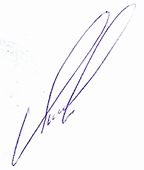          Председатель заседания                                       Широков А. А.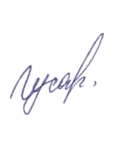           Секретарь заседания          Лицо, проводившее подсчет голосов                 Гусарова И.М.